Памятка для учителей.Десять правил работы с детьми низкого уровня обученности1.Верьте в способности любого ученика и старайся передать эту веру ему. Радуйтесь каждому шагу вперед вашего воспитанника.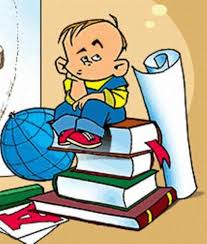 2.Помните, что для ребенка необходим период вживания в материал. Не торопите его. Научитесь ждать успеха ученика.3. Начав работать с учеником низкого уровня обученности на его уровне помните, что через короткое время их группа расколется в свою очередь на способных, средних и слабых. Способные быстрее воспринимают, начинают быстро прогрессировать в учении, средние тянуться к способным. Детям низкого уровня обученности все еще будет нужна помощь.4. Многократное повторение материала – один из приемов работы. Нужно помнить, что нет отдельного урока. Каждый урок – это продолжение предыдущего, он вносит свою лепту в изучаемою тему. Если учитель на тему, состоящую из 15-20 уроков, отобрал главные вопросы, то при ежедневном повторении к последним урокам все учащиеся их усвоят.5.	Не нужно гнаться за обилием излагаемого материала. Умейте выбрать главное, изложить его, повторить и закрепить.6.	Не следует понимать примитивно работу с детьми низкого уровня обученности. Дело не только в знаниях. При обучении таких детей идет постоянное развитие памяти, логики, мышления, эмоций, чувств, интереса к учению, формирование общеучебных навыков и умений. Методика работы с такими детьми будет меняться по мере развития учащихся. 7.	Общение – главное составляющие любой методики. Не наладив общение, не получить результатов обучения.8.	Научитесь управлять своим классом. При изложении материала все должны слушать, не писать. Изложив часть материала, закрепив его и приступаете к следующей лозе материала. Деятельность учащихся должна быть разнообразной. 9.	Научитесь привлекать учащихся высокого уровня к обучению учеников низкого уровня. При этом выигрывают все три стороны: сильные закрепляют знания, слабые учатся, а учитель получает доступ к нуждающимся.10.	У детей низкого уровня обученности плохо развито абстрактное мышление, а лучше – наглядно образное. Ищите образ в изучаемом материале. Привлекайте к изложению такие занимательные средства, которые воздействовали бы на эмоции, чувства, интерес к изложению. Памятка для учителейРекомендации по работе со слабоуспевающими детьмиПри опросе детям дается примерный план ответа, разрешается пользоваться планом, составленным дома, дается больше времени для подготовки к ответу у доски.Ученикам задаются наводящие вопросы, помогающие последовательно излагать материал.При опросе создаются специальные ситуации успеха.Периодически проверяется усвоение материала по темам, на которых ученик присутствовал.В ходе опроса и при анализе его результатов обеспечивается атмосфера доброжелательности.В процессе изучения нового материала внимание детей концентрируется на наиболее важных и сложных разделах изучаемой темы, учитель должен чаще обращаться к ним с вопросами на понимание, привлекать их в качестве помощников, стимулировать вопросы учеников при затруднении в усвоении нового материала.В ходе самостоятельной работы с детьми необходимо давать упражнения, направленные на устранение ошибок, которые они допускают в письменных работах, отмечать типичные затруднения в работе и указывать способы их устранения, оказывать помощь в развитии самостоятельности.При организации домашней работы нужно подбирать задания по осознанию и исправлению ошибок: проводить подробный инструктаж  о порядке выполнениядомашнего задания, при необходимости предложить карточку консультации, давать задание на повторение материала, который потребуется для изучения нового, не допуская перегрузки школьника.При работе с детьми низкого уровня обученности учитывайте следующее:Будьте доброжелательными в отношении к слабоуспевающим детям.Подходите к этим детям с оптимистическими прогнозами, ищите то, что вас сближает.Стремитесь к сотрудничеству, постоянно настраивайтесь на желание постоянной творческой деятельности.Стремитесь в опыте своих коллег найти то, что представляется вам наиболее ценным, интересным, полезным в работе с детьми низкого уровня обученности, не сосредотачивайтесь на недостатках.Ищите общие «профессиональные знаменатели» в работе с другими представителями педагогического коллектива, это поможет в работе.Помните, что ваши взаимоотношения с детьми и их родителями существенным образом влияют на результаты обучения и воспитания, создания психологического микроклимата в классе. Чаше улыбайтесь детям.Помните, что улыбка учителя создает общий благоприятный психологический настрой, располагает к общению, вызывает к желанию работать.Наблюдайте за собой: как часто вы улыбаетесь на уроке, способны ли вы вместе с детьми смеяться, не лежит ли на вашем лице постоянная печать озабоченности и усталости.Помните, что дети часто связывают ваш эмоциональный тонус с преподаваемым предметом, а это нередко ведет к возникновению у ребят негативных психологических установок.   